PRZEDMIOT: WYKONYWANIE ZABIEGOW PIELĘGNACYJNYCH WŁOSÓW I SKÓRY GŁOWY16.10 2020           Temat: Pielęgnacja włosów.Temat : Zabiegi pielęgnacyjne dla włosów.Temat i notatkę wpisz do zeszytu przedmiotowego. W przypadku pytań proszę o kontakt mailowy:   n.m.ogorek@ptz.edu.pl  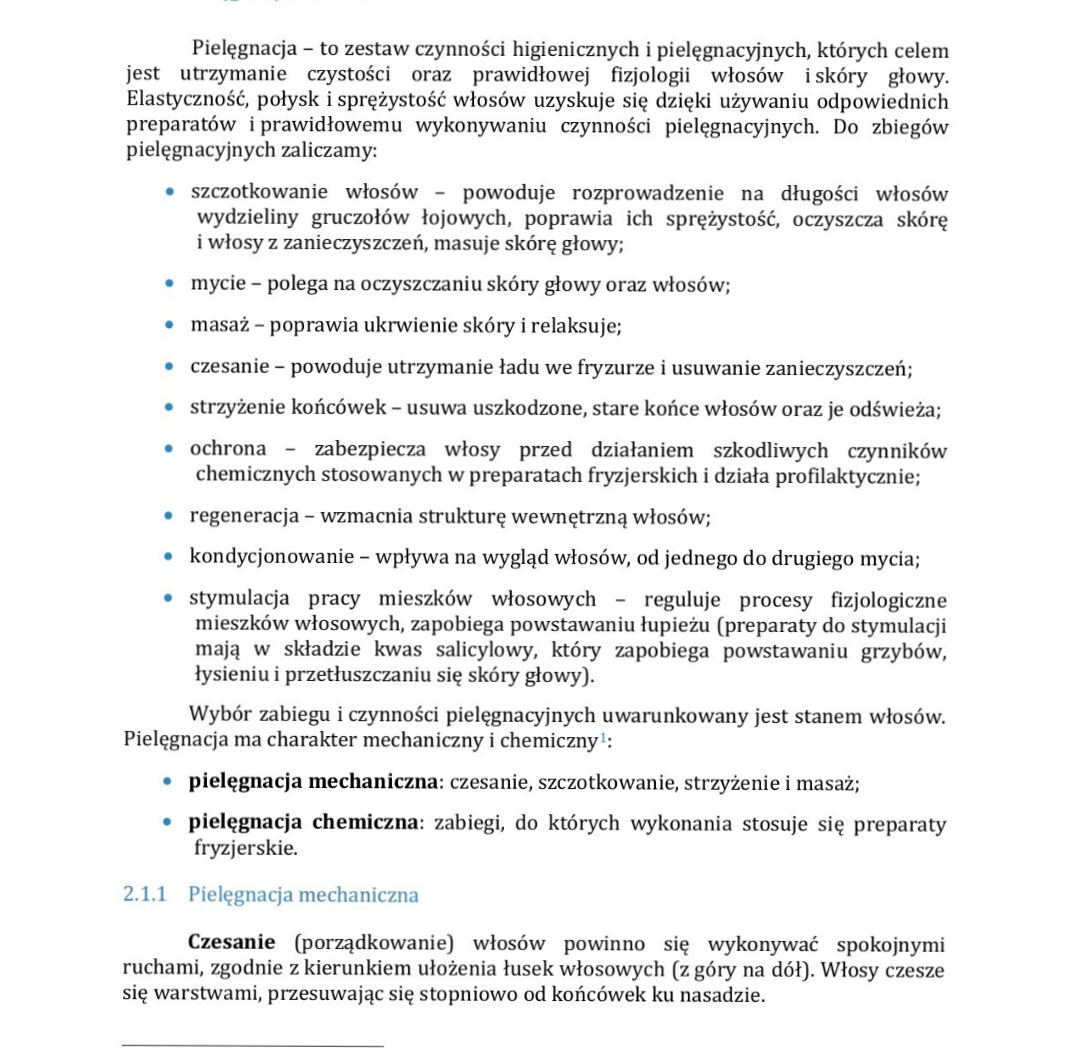 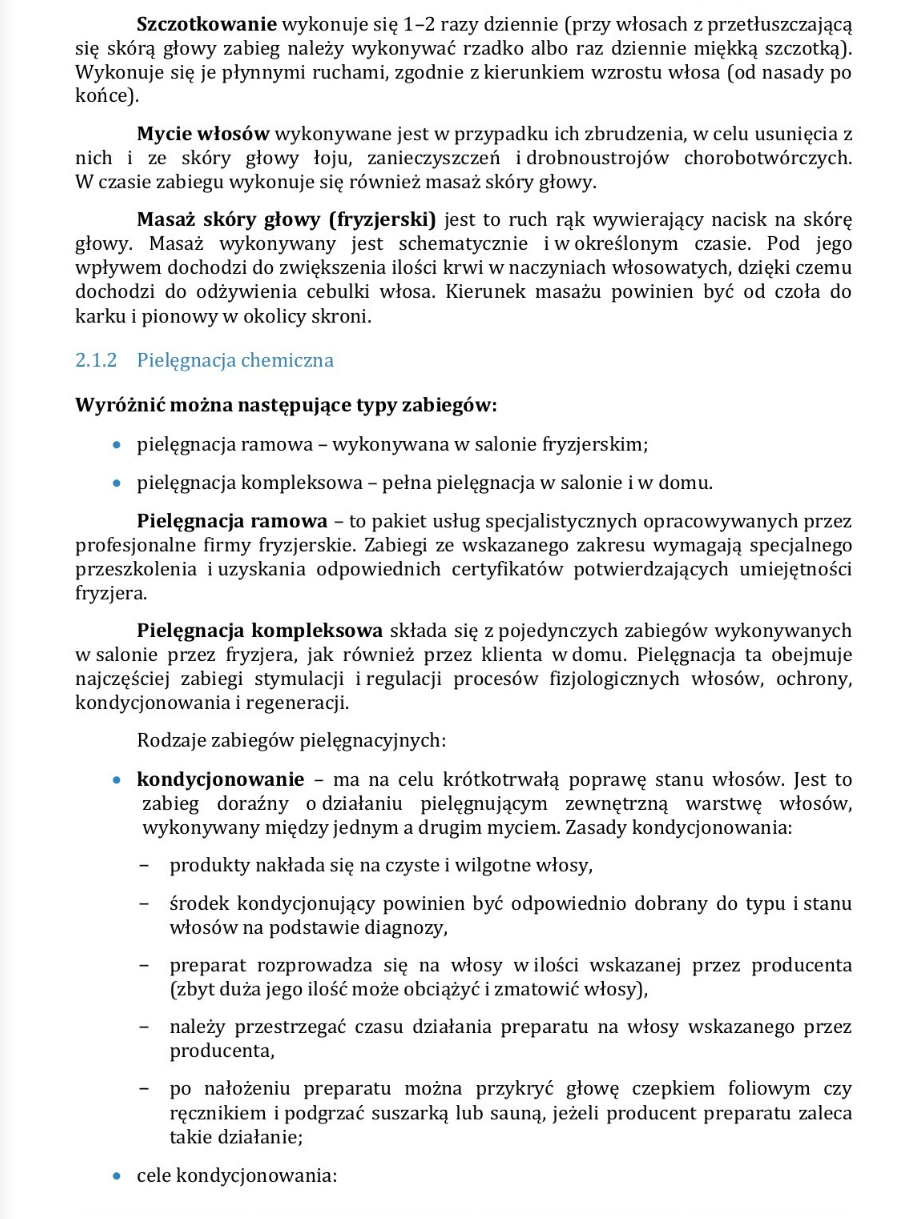 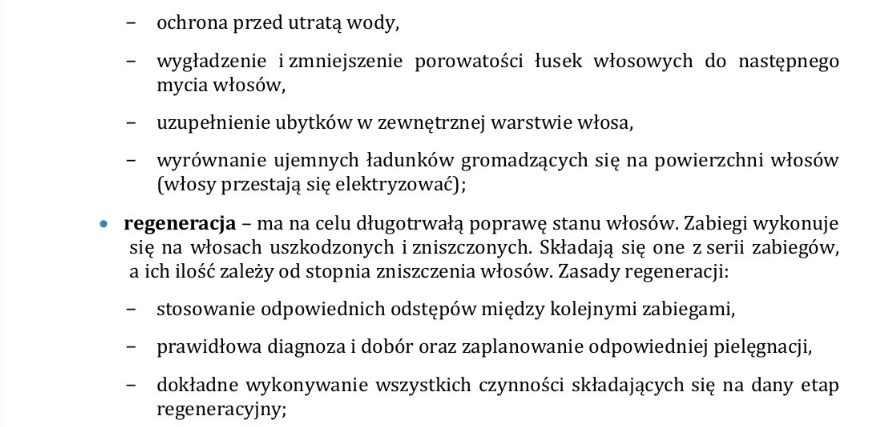 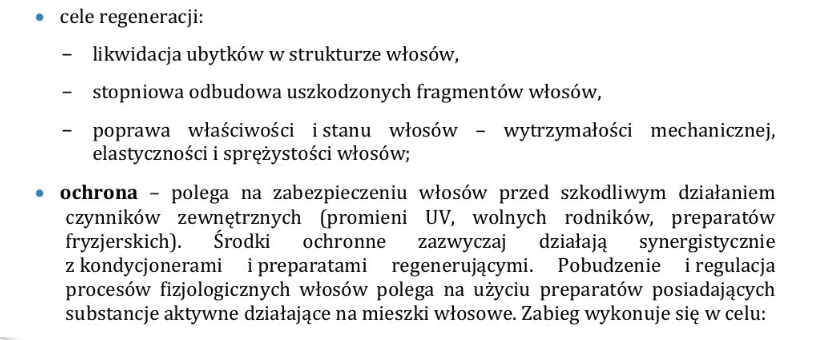 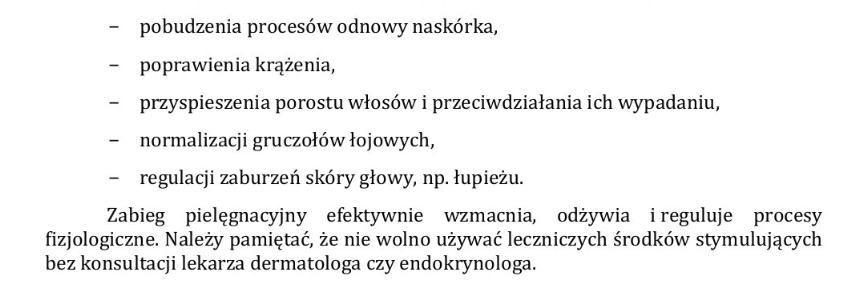 